   «__» _______________ 20___ г.Заявлениеоб отложении судебного заседания В производстве суда находится гражданское дело № ________ по иску _________________________ (ФИО истца) к _________________________ (ФИО ответчика) о ______________________________________________________________ (указать предмет иска).Судебное заседание назначено на «__» ________ 20__ года в ___ часов ___ минут.В соответствии со статьей 167 ГПК РФ лица, участвующие в деле, обязаны известить суд о причинах неявки и представить доказательства уважительности этих причин. В случае, если лица, участвующие в деле, извещены о времени и месте судебного заседания, суд откладывает разбирательство дела в случае признания причин их неявки уважительными.В связи с невозможностью _____________________ (моей явки/явки моего законного представителя) в судебное заседание по причине _________________________________________ (указать уважительные причины невозможности участия в судебном заседании), руководствуясь статьями 35, 167, 169 ГПК РФ,Прошу:1. Отложить судебное разбирательство на более поздний срок.2. О времени и месте следующего судебного заседания известить в порядке, установленном законодательством РФ.Приложения:Документы, подтверждающие уважительные причины неявки в судебное заседание.Доверенность или иные документы, подтверждающие полномочия.________________________ / ______________________ / 		(подпись)				(ФИО)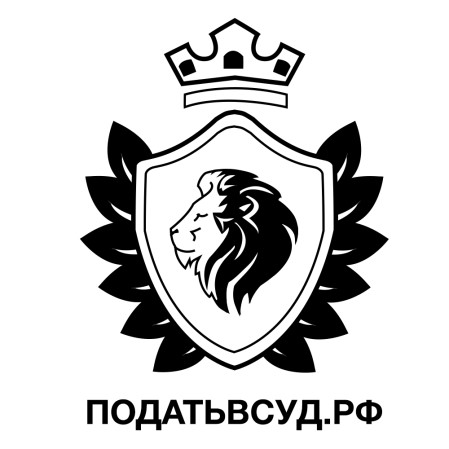 В ________ (районный (городской суд)/мировой суд)Адрес:________________Истец:__________________(ФИО)__________________ (адрес регистрации)__________________ (контактный номер телефона – при желании)Ответчик:__________________(ФИО)__________________ (адрес регистрации)__________________ (контактный номер телефона – при желании)ИНН _____________ (при наличии сведений)Дело: № Судья: Суд. заседание: «__» ________ 20___ г., в ___ час. ___ мин.